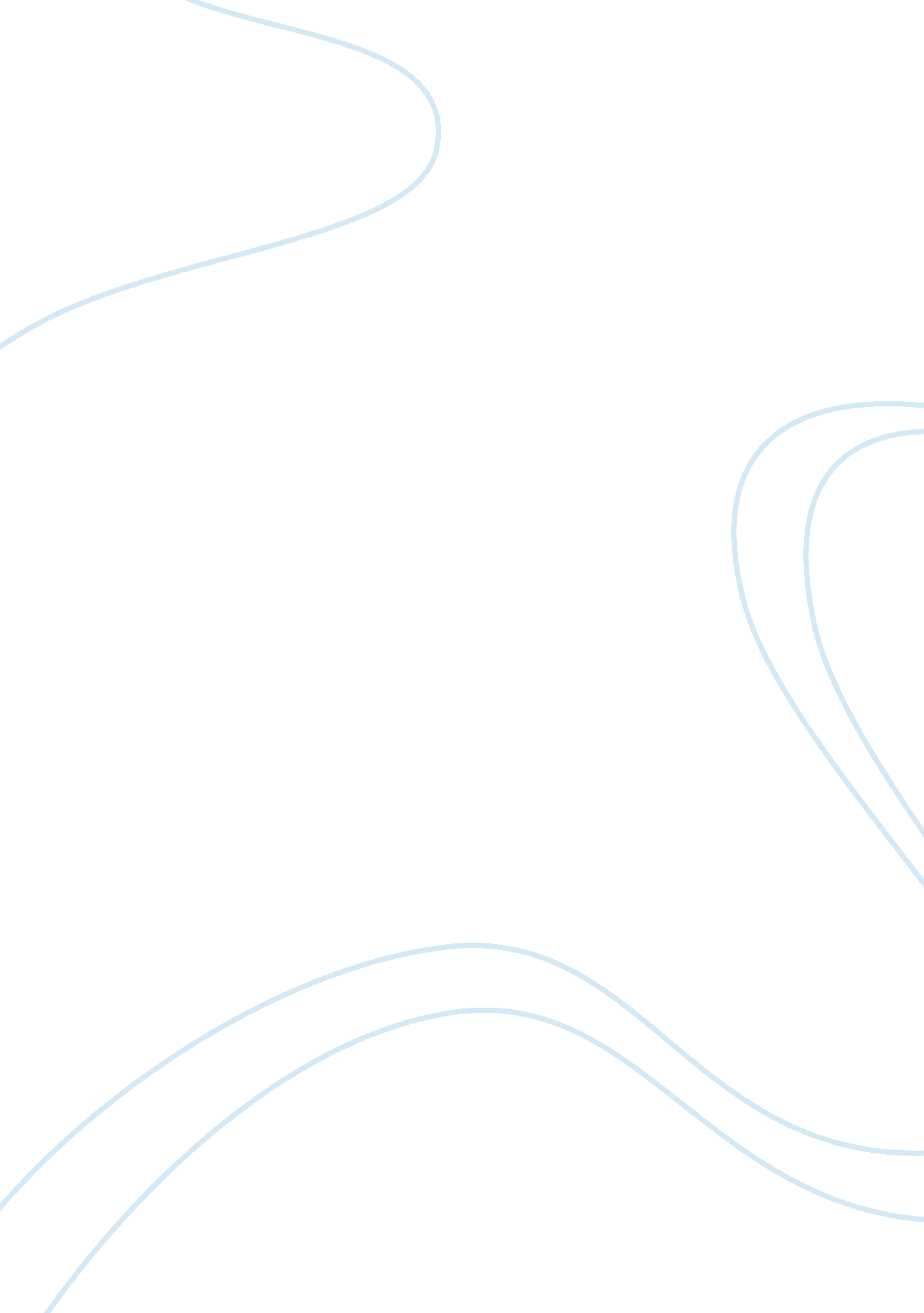 Epilogue for “to kill a mockingbird”Literature, American Literature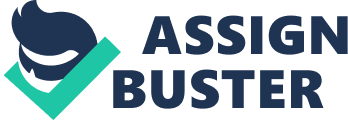 Epilogue for “ To Kill a Mockingbird" It was cool and breezy November morning in Maycomb. The last of the leafs had just fallen off of the trees. The year was 1951. There was a large crowd around the old oak tree in the cemetery, looking down at the casket. The casket belonged to Atticus Finch. Atticus was the greatest father anyone could ask for. Jem was standing at the head of the casket with his expecting wife Lisa. He put his warm and soft hand on the casket and looked at the sky. He suddenly felt someone touch his back lightly, it was Scout. He turned around and hugged each other for what felt like forever. Soon, many other people joined around Jem and Scout and murmured different things about how great of a man Atticus was. He was the most respected man in all of Maycomb. Jem and Scout tried to look at the positive things about Atticus. Dill wrapped his arms around Scout, which the two married only three months before Atticus’s death. The family of Tom Robinson showed up and Tom’s wife spoke very softly about how Atticus was the greatest man to ever step foot in Maycomb. This made Jem very proud because he took up just like his father and became a lawyer. Scout became a school teacher, and she teaches the 1st grade. Dill works at a Wood Mill in Maycomb. This was a new addition to Maycomb; it was built only six years ago. Miss Maudie handed Jem and Scout the will that he wrote. The will gave Jem and his wife the house that he grew up in. It also listed for Jem to have Atticus’s pocket watch. Next it was Scouts turn. Scout got Atticus’s car. There was a spot for Boo Radley. Unfortunately, he died three weeks before Atticus did. The sun was beginning to set in the distance, and they started to lower Atticus’s casket into the ground. As if began to lower, three tears suddenly fell onto the casket. The tears belonged to Jem, Scout, and Dill. As the casket finally fell into its stopping point, Scout reached down and grabbed a handful of dirt, she tossed it lightly onto Atticus’s casket, as she spoke out softly, “ I love you. " People began to clear out and say their goodbyes. Jem and Scout rode home together. The car ride was silent. Once they reached Atticus’s house Scout got out and ran inside. She looked for the car keys and found them on the kitchen counter. She then quickly ran outside and ran to the car. She opened it and sat in the driver’s seat. She saw a little white box sitting in the other seat. She opened it and found a pearl necklace and bracelet. She began to weep. Atticus kept his promise. As she looked up, a little mockingbird was beginning to sing. All she could think of was how this was Atticus had never left her side. He would always be there. 